LAMPIRANContoh Hasil Jadi Produk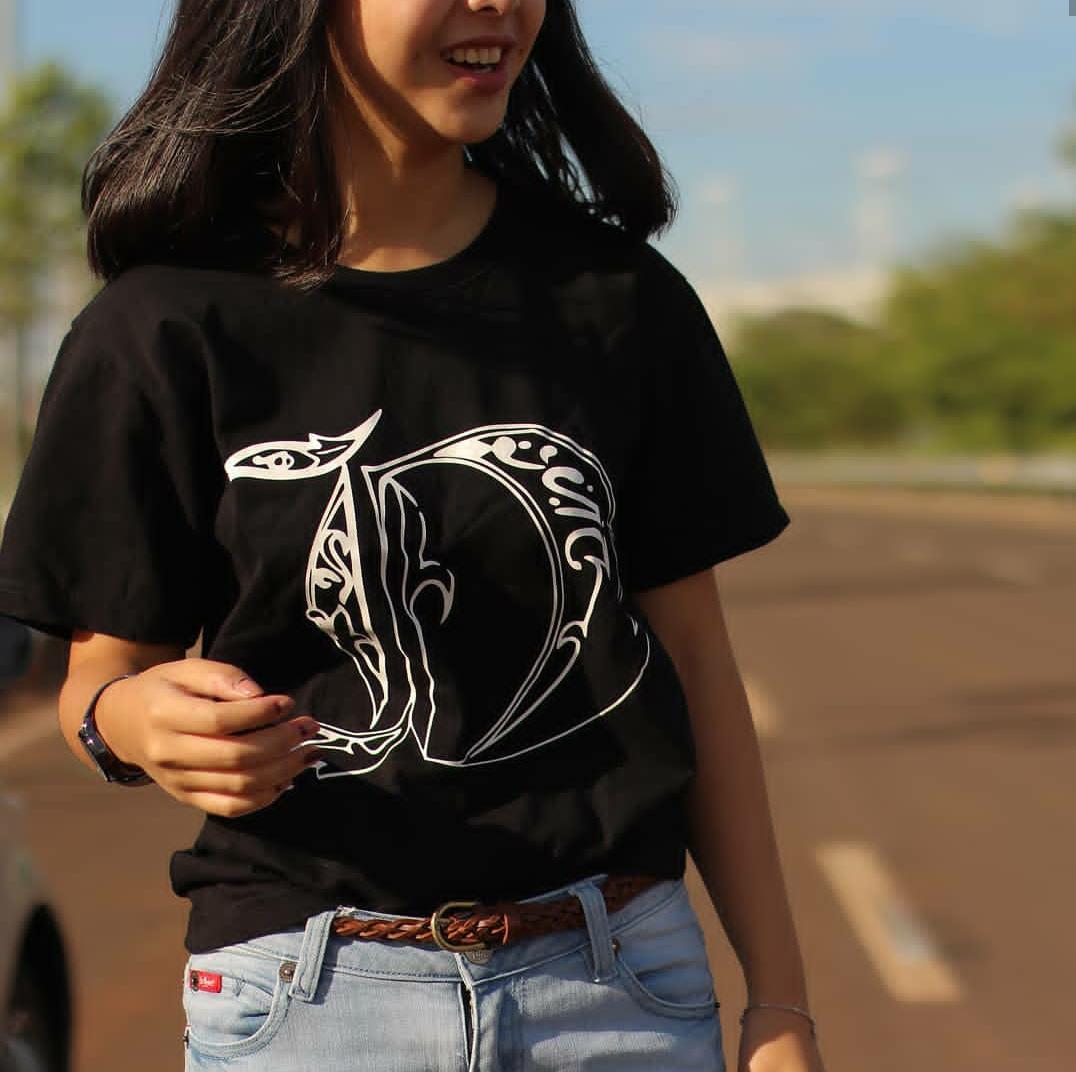 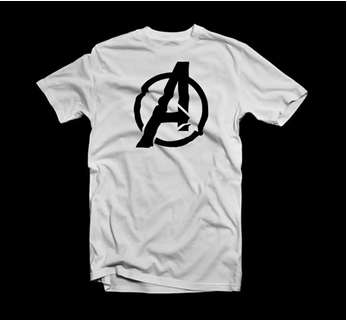 Halaman Instagram Usaha Kaos Sablon Custom EVERINKED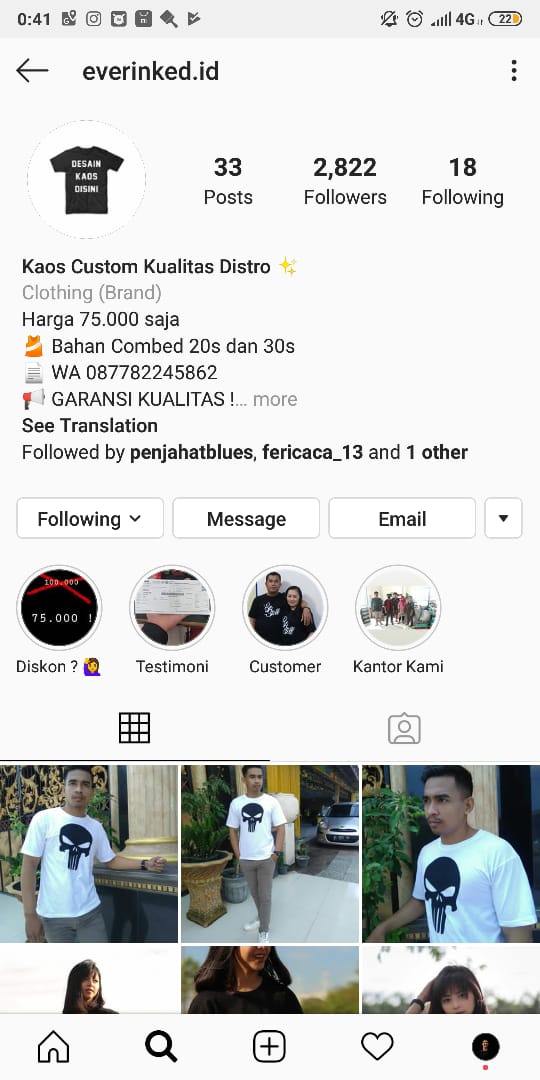 